Program Konferencji Trenerskiej WMZPN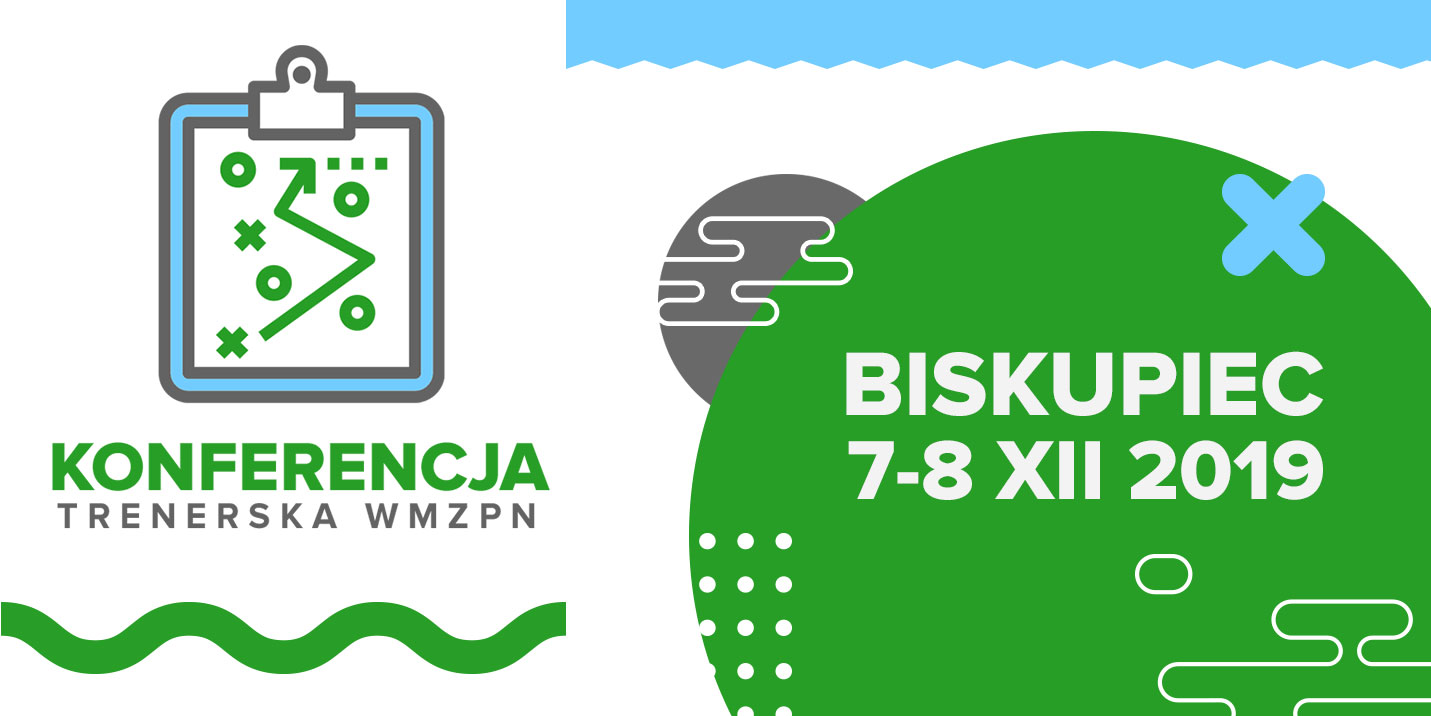 SOBOTA - 7 grudnia 20198:30 – 9:30 	Rejestracja.9:30 – 10:00 	Otwarcie I dnia konferencji.10:00 – 10:45 	Marcin Papierz - „Allegri, Bjelica, Stokowiec - co ich łączy?”10:45 – 11:45 	Panel dyskusyjny - Uczestnicy oraz Jury programu „Master Coach”12:00 – 13:15	Mateusz Ludwiczak - Nowoczesne nauczanie umiejętności w procesie szkolenia.13:30 – 14:45	Adam Chmielewski i Michał Chmielewski - Filozofia pracy z drużynami Akademii MKS Polonia Warszawa.14:45 – 15:45	Przerwa obiadowa.15:45 – 17:00	Mateusz Ludwiczak - Zastosowanie metodologii „dorastanie w grze” w praktyce.17:15 – 18:30 	Adam Chmielewski i Michał Chmielewski - Propozycja form i środków treningowych w nauczaniu i doskonaleniu działań taktycznych w bronieniu w systemie z trójką stoperów.NIEDZIELA - 8 grudnia 20199:15 – 9:30	Otwarcie II dnia konferencji.9:30 – 10:45	Miłosz Stępiński - Jak zorganizować sobie pracę szkoleniową w klubie amatorskim.11:00 – 12:15 	Dariusz Banasik - Mikrocykl w okresie startowym. Radomiak Radom I Liga.12:15 – 13:15 	Przerwa obiadowa.13:15 – 14:30 	Miłosz Stępiński - Jak zorganizować sobie pracę szkoleniową w klubie amatorskim – model treningu.14:45 – 16:00	Dariusz Banasik - Środki treningowe stosowane w kształtowaniu wytrzymałości specjalnej.